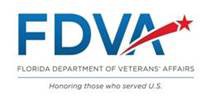 Bureau of State Approving Agency for Veterans’ Education and TrainingREQUIREMENTS FOR NEW ON-THE-JOB TRAINING OR NON-REGISTERED APPRENTICESHIP TRAINING FACILITY APPROVALComplete the “Employer’s Application to Provide Job Training” (BSA Form 2104).Provide verification of Federal Employer Identification Number (Tax ID Number).Complete the “Designation of Certifying Official(s) Form” (VA Form 22-8794). This form should be completed by the person(s) that will be completing the VA paperwork on behalf of the veteran.Furnish a copy of current occupational license if you are a business. (This is not applicable to government entities.)Completed, unstapled application and forms are to be forwarded to:BUREAU OF STATE APPROVING FOR VETERANS’ EDUCATION AND  TRAINING FLORIDA DEPARTMENT OF VETERANS’ AFFAIRSBox 31003St. Petersburg, FL 33731Bureau of State Approving Agency for Veterans’ Education and TrainingEMPLOYER’S APPLICATION TO PROVIDE JOB TRAINING(UNDER TITLE 38 U.S. CODE SECTION 3677 OR 3678)Please provide the following information:General InformationFurnish a copy of the current occupational license, if applicable.Provide verification of the federal employer identification number.Complete the enclosed Certifying Official VA Form 22-8794.Complete the Training Agreement Information on page 3.Sign and date the Certification Agreement on page 4.Training Establishment Information - answer the following:Type of business/primary activity of the establishment (products and services provided).       
Type of ownership:  (Check each appropriate item)
 Profit     Non-Profit (provide proof of Non-Profit status)   City, County or State   
 Individual Ownership         Partnership         Corporation
Total number of personnel employed by this establishment.       Name/Title of person(s) directly in charge of the training program. Please complete the attached Personal Data Form.       Name/Title of person who will maintain progress records of trainee. Please complete the attached Data Form.       Have measures been taken to ensure that training personnel are fully qualified for their positions and have no criminal history that could compromise their ability to provide the proper training? Briefly describe these measures:       Briefly describe the training establishment (i.e. space, equipment).      
Is the facility in compliance with local, state and federal codes?    Yes          NoTraining Agreement SectionDescription of Training Program – answer the following: (If more than one program, provide the following information for each program.)Program Name: Title and description of the specific job objective for which the veteran or eligible person is to be trained.       Number of fully qualified employees available as instructors for each trainee.      Number of fully trained personnel (journeyworkers) that have completed this training program.       Number of trainees currently in this program:      Maximum number of trainees that may be trained at any one time:      Ratio of apprentices to journeypersons:       Work hours in a standard work week:       Length of probationary period, if any:       Is related training required for the job?    Yes      No
If yes, average number of hours required annually:      If training is offered at an outside facility, provide name and location      Describe the minimum qualifications to enter the training program and provide a copy of the application for employment or the training agreement.Describe the method used to evaluate the trainee’s performance and provide an example of the evaluation form.       Describe the method used to verify the number of hours worked monthly and provide an example such as a time card, if available      Provide a copy of the Certificate of Completion that is given to the trainee upon completion of the training program or identify how the completion is documented      Wage InformationBeginning wage for trainees (for OJT only, must be at least 50% of ending trainee wage):        per      
Ending wage of fully trained journeyworker :       per      


Provide the wage progression during training on the following table:TRAINING PLAN
TRAINING ESTALISHMENT      ADDRESS      TRAINING PROGRAM       O-NET CODE      SCHEDULE OF WORK PROCESSESProvide a summary of the tasks that the trainee will learn during the training period. Use additional sheets if necessary.FLORIDA DEPARTMENT OF VETERANS’ AFFAIRS DIVISION OF VETERANS’ BENEFITS AND ASSISTANCEBUREAU OF STATE APPROVING FOR VETERANS’ EDUCATION AND TRAININGPERSONAL DATA FORM FOR TRAINING PERSONNEL(Should be completed by all instructors and supervisors)POSTSECONDARY EDUCATIONUNIVERSITIES, COLLEGES, TECHNICAL AND TRADE SCHOOLSRELATED TRAINING EXPERIENCERELATED WORK EXPERIENCESIGNATURE:  	DATE:  	BSA Form 8001 (October 2012)VA FORMMAY 2011    22-8794	EXISTING STOCKS OF VA FORM 22-8794,	(See Reverse)JAN 2007, WILL NOT BE USED.VA FORM 22-8794, MAY 2011U.S. Code of Federal Regulations, Title 38, Part 21§ 21.4261	Apprentice courses.General. An apprentice course is any training on-the-job course which has been established as an apprentice course by a training establishment as defined in§21.4200(c) and which has been approved as an apprentice course by the State approving agency.Application. Any training establishment desiring to furnish a course of apprentice training will submit a written application to the appropriate State approving agency setting forth the following:Title and description of the specific job objective for which the veteran or eligible person is to be trained;The length of the training period;A schedule listing various operations for major kinds of work or tasks to be learned and showing for each job operations or work, tasks to be performed, and the approximate length of time to be spent on each operation or task;The number of hours of supplemental related instruction required; andAny additional information required by the State approving agency.Approval criteria. The appropriate State approving agency may approve a course of apprentice training when the training establishment and its apprentice courses are found upon investigation to have met the following criteria:The standards of apprenticeship published by the Secretary of Labor pursuant to 29 U.S.C. 50a;A signed copy of the training agreement for each veteran or eligible person, making reference to the training program and wage schedule as approved by the State approving agency, is provided to the veteran or eligible person and the Department of Veterans Affairs and the State approving agency by the employer; andThe course meets such other reasonable criteria as may be established by the State approving agency.(Authority: 38 U.S.C. 3687)Promotion. As funding permits, Department of Veterans Affairs employees will promote the development of apprenticeships. They will:Visit employers and joint apprenticeship committees,Coordinate their efforts with activities of any State approving agencies that may choose to promote the development of apprenticeships, andAvoid duplicating the efforts of others by coordinating their promotional efforts with similar activities of the Department of Labor and State employment security agencies as provided by written agreements covering these activities, including utilization of disabled veterans' outreach program specialists.(Authority: 38 U.S.C. 3672(d))[32 FR 13405, Sept. 23, 1967, as amended at 33 FR 9546, June 29, 1968; 38 FR 14938,June 7, 1973; 47 FR 42731, Sept. 29, 1982]U.S. Code of Federal Regulations, Title 38, Part 21§ 21.4262	Other training on-the-job courses.General. An “other training on-the-job” course is any training on the job which does not qualify as an apprentice course, as defined in §21.4261, but which otherwise meets the requirements of paragraph (c) of this section.Application. Any training establishment desiring to furnish a course of other training on-the-job will submit to the appropriate State approving agency a written application setting forth the following:Title and description of the specific job objective for which the veteran or eligible person is to be trained;The length of the training period;A schedule listing various operations for major kinds of work or tasks to be learned and showing for each job operations or work, tasks to be performed, and the approximate length of time to be spent on each operation or task;The number of hours of supplemental related instruction required;The entrance wage or salary paid by the training establishment to employees already trained in the kind of work for which the veteran or eligible person is to be trained;A certification that the wages to be paid the veteran or eligible person upon entrance into training are not less than wages paid nonveterans in the same training position and are at least 50 percent of the wages paid for the job for which he or she is to be trained, and will be increased in regular periodic increments until, not later than the last full month of the scheduled training period they will be at least 85 percent of the wages paid for the job for which the veteran or eligible person is being trained;A certification that there is reasonable certainty that the job for which the veteran or eligible person is to be trained will be available to him or her at the end of the training period; andAny additional information required by the State approving agency.Approval criteria. The appropriate State approving agency may approve the application submitted under paragraph (b) of this section, when the training establishment and its courses are found upon investigation to have met the criteria outlined in this paragraph. Approval will not be granted for training in occupations which require a relatively short period of experience for a trainee to obtain and hold employment at the market wage in the occupation. This includes occupations such as automobile service station attendant or manager, soda fountain attendant, food service worker, salesman,window washer, building custodian or other unskilled or common labor positions as well as clerical positions for which on-the-job training is not the normal method of procuring qualified personnel.The job which is the objective of the training is one in which progression and appointment to the next higher classification are based upon skills learned through organized and supervised training on-the-job and not on such factors as length of service and normal turnover;The training content of the course is adequate to qualify the veteran or eligible person for appointment to the job for which he or she is to be trained;The job customarily requires a period of training of not less than 6 months and not more than 2 years of full-time training;The length of the training period is not longer than that customarily required by the training establishments in the community to provide the veteran or eligible person with the required skills, arrange for the acquiring of job knowledge, technical information, and other facts which the veteran or eligible person will need to learn in order to become competent on the job for which he or she is being trained;Provision is made for related instruction for the individual veteran or eligible person who may need it;There is in the training establishment adequate space, equipment, instructional material, and instructor personnel to provide satisfactory training on-the-job;Adequate records are kept to show the progress made by each veteran or eligible person toward his or her job objective;The veteran or eligible person is not already qualified by training and experience for the job;The requirements of paragraphs (b)(6) and (7) of this section are met;A signed copy of the training agreement for each veteran or eligible person, including the training program and wage schedule as approved by the State approving agency, is provided to the veteran or eligible person and the Department of Veterans Affairs and the State approving agency by the employer; andThe course meets such other reasonable criteria as may be established by the State approving agency.(Authority: 38 U.S.C. 3677)Promotion. As funding permits, Department of Veterans Affairs employees will promote the development of on-the-job training courses. They will:Visit employers,Coordinate their efforts with activities of any State approving agencies that may choose to promote the development of on-the-job training courses, andAvoid duplicating the efforts of others by coordinating their promotional efforts with similar activities of the Department of Labor and State employment security agencies as provided by written agreements covering these activities, including utilization of disabled veterans' outreach program specialists.(Authority: 38 U.S.C. 3672(d))[32 FR 13405, Sept. 23, 1967, as amended at 33 FR 9546, June 29, 1968; 35 FR 9817,June 16, 1970; 38 FR 14939, June 7, 1973; 45 FR 51778, Aug. 5, 1980; 47 FR 42731,Sept. 29, 1982; 60 FR 32272, June 21, 1995]STANDARDS OF APPRENTICESHIPas required by theU.S. DEPARTMENT OF LABOR MANPOWER ADMINISTRATIONBASIC STANDARDS for good apprenticeship programs are those requirements necessary to assure uniform and effective training to develop the skills required of journeymen. Minimum training and administrative standards are identified and must be incorporated in programs submitted for registration by recognized State Apprenticeship Councils or the Bureau of Apprenticeship and Training.TRAINING STANDARDSWork Processes: An outline of work processes in which the apprentice will receive supervised work experience and training on the job and the allocation of the approximate time to be spend in each major process of division of the trade.Planned Related Instruction: Provision for organized related and supplemental instruction necessary to provide apprentices with knowledge in technical subjects related to the trade. This may include supervised correspondence or self-study courses, as approved by applicable law or by policy of the registration agency. A minimum of 144 hours each year of apprenticeship is recommended.Progress Evaluation & Records: The periodic review and evaluation of  the  apprentice’s progress, both in job performance and related instruction, and the maintenance of appropriate progress records.Number of Apprentices to Be Employed: A ratio of apprentices to journeymen consistent with proper supervision, training and continuity of employment.Equal Opportunity in Apprenticeship: Equal opportunity in recruitment, selection, and all phases of employment and training, in compliance with Title 29, Code of Federal Regulations, Part 30, as amended, and with State Equal Opportunity Plans filed and approved pursuant to this regulation. All programs must be conducted and operated in a nondiscriminatory manner in all aspects of apprenticeship without regard to race, religion, color, sex, or national origin.Term of Apprenticeship: A term of apprenticeship consistent with training requirements as established by industry practice, but in no case less than 1 year or 2,000 hours.Probationary Period: A probationary period reasonable in relation to the apprenticeship term, with full credit for such time toward completion of apprenticeship.Safety Training: Safety training for apprentices on the job and in related instruction.ADMINISTRATIVE STANDARDS Union-Management Cooperation: Union-management approval of the program  where a collective bargaining agreement exists. Approval may be demonstrated by one or more of the following:Appropriate provisions in the bargaining agreement.Signature to the standards.Letters indicating agreement to the program.Establishment of a joint apprenticeship committee.Wages: A progressively increasing schedule of wages for apprentices. The entry wage must be at least equal to the Fair Labor Standards Act minimum where applicable, unless a higher wage is required by State Law or regulation.Recognition for Completion of Apprenticeship: Recognition for successful completion acknowledged by an appropriate certificate.Qualifications for Apprenticeship: Specific qualifications for apprenticeship, apply equally to all applicants.Minimum Age: The starting age of an apprentice to be not less than 16 years.Apprenticeship Agreement: Placement of apprentices under an apprenticeship agreement, pursuant to State apprenticeship laws and regulations, or Bureau of Apprenticeship and Training policy where no such State laws or regulations exist.Credit for Previous Experience: Credit toward completion of apprenticeship for applicable work experience, training, or demonstrated proficiency, with commensurate wages.APPRENTICEABLE OCCUPATIONSAn occupation recognized as apprenticeable by the Bureau of Apprenticeship and Training is one which:Is learned through experience and training on the job, supplemented by related technical instructions.Involves manual, mechanical, or technical skills and knowledge, requiring a minimum of 2,000 hours of work experience including related instruction.Is not part of an apprenticeable occupation recognized by the Bureau of Apprenticeship and Training, unless it is practiced industry-wide as an identifiable and distinct trade.Involves the development of skills broad enough to be applicable throughout an industry.Does not fall primarily into any one of the following categories:sellingmanagerialclericalprofessional (professional, scientific and learned fields requiring specialized, advanced knowledge and academic degrees)FREQUENTLY ASKED QUESTIONS ON VA TRAINING PROGRAMSAre there any programs which may not be approved? YES. Part-time employment of less than 30 hours per week and OJT programs where commissions are customarily paid may not be approved.Is an employer obligated to keep a veteran in a training program? NO. The veteran must be terminated from the program when progress is unsatisfactory. The veteran is treated the same as a non-veteran trainee.Must the employer pay the veteran according to a six-month wage scale to correspond with the six months reduction of VA benefits? NO. The employer may pay a wage that meets requirements of the law.Can a trainee receive education benefits for job and school training at the same time? NO.Education benefits can be paid for only one type of training at a time.Can the employer qualify for other types of assistance or participate in other benefit programs based upon the employment of the veteran in a job training program? This depends on the eligibility requirements for the other programs. It is the trainee who receives education benefits, not the employer.Is the employer obligated to hire veteran trainees? NO, but since veterans make good employees, we encourage that you do hire them.Are VA education benefits affected by the trainee's starting wage? NO. The Veterans Administration determines the appropriate rate for the veteran while in training. Benefits start at the rate appropriate for the first six months of training.Does receipt of job training benefits prevent or defer the veteran from obtaining other VA benefits such as medical, disability, or home loan guaranty? NO.Must the trainee be unemployed for any time in order to be eligible to receive education benefits for job training? NO.Does the employer have to increase the veteran’s wages at the same intervals as the GI Bill payments decrease? NO. Although the employer is expected to increase the veteran’s wages at the same rate as he does for his other trainees (as they gain experience and become more productive), there is no direct correlation between the GI Bill payments and the employer’s wage payments.Why should veterans receive GI Bill payments while they are employed full time in a training program? The GI Bill payments they receive are intended to help veterans get by during the period when their employer is paying a trainee’s wage. Most veterans are older and have many family and other obligations which make it difficult for them to live on a trainee’s wage. This is one way our nation can try to help out those who volunteered to stand watch over us by serving in our country’s armed forces.STATE APPROVING AGENCYThe State Approving Agency originated when theI. Bill of Rights was signed into law in 1944 by President Franklin D. Roosevelt. Congress recognized that each state has the right and responsibility for the education and training of its residents. The State Approving Agency together with the federal government manages veterans’ education and job training programs.The State Approving Agency’s (SAA) role is to approve and supervise the apprenticeship and on- the-job training programs for eligible veterans, dependents, National Guard members and Reservists. The Florida SAA operates within the Florida Department of Veterans’ Affairs.The SAA must specifically approve each training program in which a veteran or eligible person wishes to use G. I. Bill benefits.The Florida SAA currently has approved over 200 training establishments with more than 75 on-the-job training or apprenticeship programs.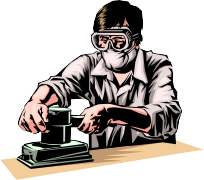 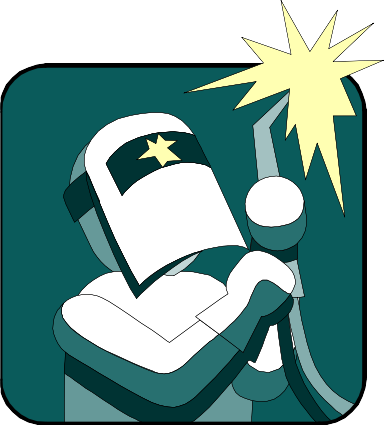 APPRENTICESHIP TRAININGA skilled occupation learned through a structured, systematic program of supervised on-the-job training to learn necessary manual, mechanical or technical skills.May include theoretical related instruction.Normally two to five years in length.Occupation clearly identified and commonly recognized throughout an industry.ON-THE JOB TRAININGA skilled occupation is learned under the supervision of a skilled worker in a practical, hands-on way.Six months to two years in length.Respondent Burden: 10 MinutesBENEFITS TO EMPLOYERSVeterans who have worked in technically oriented military occupations are better prepared for civilian technical training.Veterans have demonstrated the aptitude to be trained in a structured environment.Veterans have developed a work ethic that enables them to report for work on time and in the proper frame of mind.Veterans tend to be more mature, self- confident, and drug-free employees.Veterans who receive G. I. Bill assistance will work toward a training objective and make satisfactory progress to receive continued benefits.Veterans possess higher education and training achievements.Veterans receive the same prevailing wage as other employees in the same position. Scheduled pay increases develop employee loyalty.Veterans possess work traits, such as adapting to physical demands, following safety guidelines, working under pressure, and setting priorities.Employer record-keeping is minimal.HOW TO BEGINDetermine the occupations within your company that may be trained by apprenticeship or on-the-job training programs.Determine whether veterans, eligible dependents, National Guardsmen, or Reservists are currently employed in any of those positions. *Contact the Florida State Approving Agency (SAA) to determine if those programs can be approved.Currently Approved ProgramsAcoustical CarpenterAuto MechanicBoilermakerBrick LayerBridge InspectorCabinet MakerCarpenterCement MasonChefCommercial DiverCorrections OfficerData Base CommunicationsDrywall ApplicatorVeterans Dependents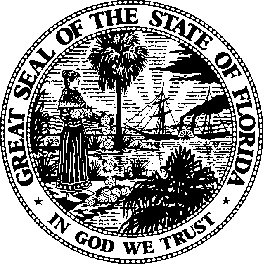 Respondent Burden: 10 MinutesSchedule a visit from an SAA specialist to complete the required forms, and enroll the individual(s).*Time Limit: - As a general rule, veterans have ten(10) years after their separation or eligibility to use their benefits.Contact the Florida State Approving Agency below with questions concerning program approval.Florida Department of Veterans’ Affairs State Approving AgencyO. Box 31003St. Petersburg, FL 33731(727) 319-7402ElectricianElectrical Line WorkerFirefighterHVAC InstallerIron WorkerLatherLinemanMachine OperatorMachinistMetallurgical TesterMillwrightPipe FitterPlumberPolice OfficerReactor Control OperatorRefrigeration MechanicSenior Nuclear Plant OperatorSheet Metal WorkerSprinkler FitterSurveyorTelecommunications TechnicianWelderThis is only a partial list of programs that can be approved for apprenticeship and on-the-job training(SAA/OJT-APP APPROVAL PACKET/Employers Brochure Rev. 07/07/04National Guard MembersReservistscan be your best employees.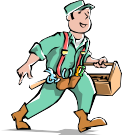 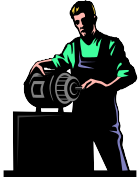 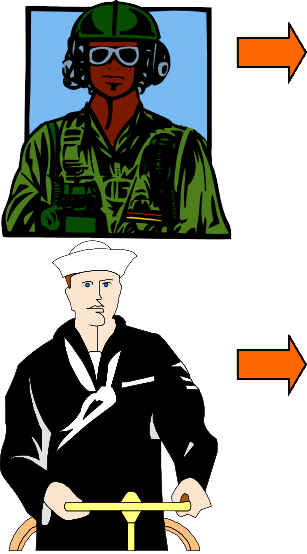 Rick Scott, Governor State of Florida Glenn SutphinFlorida Department of Veterans’ AffairsName of Training Establishment:       Phone:       Federal Employer ID Number (Tax ID):       Fax:       Address:      County:      City, State, Zip:      Email:      Attention:      Title:      PERIODNUMER OF MONTHSWAGE LEVEL 1ST$                PER      2ND$                PER      3RD$                PER      4TH$                PER      5TH$                PER      6th$                PER      7TH$                PER      8TH$                PER      9TH$                PER      10TH$                PER      ProcessTraining OutlineApproximate HoursTOTAL NUMER OF TRAINING HOURSCERTIFICATION AGREEMENT CONDITIONS TO BE MET BY EMPLOYERCERTIFICATION AGREEMENT CONDITIONS TO BE MET BY EMPLOYERCERTIFICATION AGREEMENT CONDITIONS TO BE MET BY EMPLOYERI UNDERSTAND AND AGREE THAT THE FOLLOWING CONDITIONS MUST BE MET IF THIS TRAINING PROGRAM IS APPROVED FOR VA TRAINING BENEFITS:Close supervision by qualified journeyworkers will be provided throughout the training program.Records for each trainee will be maintained to include: Job Description/Training Program Summary, notice of change of job status (promotion, termination, etc.), verification of rate(s) of pay, veteran’s training progress record with the hours of training given monthly in each process and overall evaluations made at least each 3 months, and the appropriate VA forms.Credit will be given for previous training and experience and the length of the training program will be reduced proportionately. Trainees who are granted credit for previous training and experience will be placed into the appropriate step of the wage progression scale.If required for approval of a training program, the trainee will be advanced to the full journeyworker wage immediately upon completion of the training program.A veteran or eligible person who is already qualified for the position because of prior training or experience will not be enrolled in a training program for VA benefits.A copy of an approved training agreement will be provided to the trainee and to the Department of Veterans Affairs.The wages paid to trainees under this VA program will not be less than wages paid to trainees who are not eligible for VA benefits. The beginning wage must take into account prior training and experience. The beginning wage will be at least 50% of the wage for a fully trained employee.By the last month of OJT, the wage must be at least 85% of the wage for a fully trained employee. Apprenticeship programs in general, and government OJT/Apprenticeship programs in particular, do not have to meet the 85% requirement.There is a reasonable certainty that the job for which training is provided will be available to the trainee after training has been completed.Immediately upon completion of OJT/Apprenticeship, the wage must be at least equal to the wage for a fully trained employee.I hereby certify that the information on this application is true and correct.I UNDERSTAND AND AGREE THAT THE FOLLOWING CONDITIONS MUST BE MET IF THIS TRAINING PROGRAM IS APPROVED FOR VA TRAINING BENEFITS:Close supervision by qualified journeyworkers will be provided throughout the training program.Records for each trainee will be maintained to include: Job Description/Training Program Summary, notice of change of job status (promotion, termination, etc.), verification of rate(s) of pay, veteran’s training progress record with the hours of training given monthly in each process and overall evaluations made at least each 3 months, and the appropriate VA forms.Credit will be given for previous training and experience and the length of the training program will be reduced proportionately. Trainees who are granted credit for previous training and experience will be placed into the appropriate step of the wage progression scale.If required for approval of a training program, the trainee will be advanced to the full journeyworker wage immediately upon completion of the training program.A veteran or eligible person who is already qualified for the position because of prior training or experience will not be enrolled in a training program for VA benefits.A copy of an approved training agreement will be provided to the trainee and to the Department of Veterans Affairs.The wages paid to trainees under this VA program will not be less than wages paid to trainees who are not eligible for VA benefits. The beginning wage must take into account prior training and experience. The beginning wage will be at least 50% of the wage for a fully trained employee.By the last month of OJT, the wage must be at least 85% of the wage for a fully trained employee. Apprenticeship programs in general, and government OJT/Apprenticeship programs in particular, do not have to meet the 85% requirement.There is a reasonable certainty that the job for which training is provided will be available to the trainee after training has been completed.Immediately upon completion of OJT/Apprenticeship, the wage must be at least equal to the wage for a fully trained employee.I hereby certify that the information on this application is true and correct.I UNDERSTAND AND AGREE THAT THE FOLLOWING CONDITIONS MUST BE MET IF THIS TRAINING PROGRAM IS APPROVED FOR VA TRAINING BENEFITS:Close supervision by qualified journeyworkers will be provided throughout the training program.Records for each trainee will be maintained to include: Job Description/Training Program Summary, notice of change of job status (promotion, termination, etc.), verification of rate(s) of pay, veteran’s training progress record with the hours of training given monthly in each process and overall evaluations made at least each 3 months, and the appropriate VA forms.Credit will be given for previous training and experience and the length of the training program will be reduced proportionately. Trainees who are granted credit for previous training and experience will be placed into the appropriate step of the wage progression scale.If required for approval of a training program, the trainee will be advanced to the full journeyworker wage immediately upon completion of the training program.A veteran or eligible person who is already qualified for the position because of prior training or experience will not be enrolled in a training program for VA benefits.A copy of an approved training agreement will be provided to the trainee and to the Department of Veterans Affairs.The wages paid to trainees under this VA program will not be less than wages paid to trainees who are not eligible for VA benefits. The beginning wage must take into account prior training and experience. The beginning wage will be at least 50% of the wage for a fully trained employee.By the last month of OJT, the wage must be at least 85% of the wage for a fully trained employee. Apprenticeship programs in general, and government OJT/Apprenticeship programs in particular, do not have to meet the 85% requirement.There is a reasonable certainty that the job for which training is provided will be available to the trainee after training has been completed.Immediately upon completion of OJT/Apprenticeship, the wage must be at least equal to the wage for a fully trained employee.I hereby certify that the information on this application is true and correct.SIGNATURETITLE
     DATE SIGNED
     NAME:NAME AND ADDRESS OF TRAINING ESTABLISHMENT:
     DATE OF BIRTH:
     NAME AND ADDRESS OF TRAINING ESTABLISHMENT:
     DATE EMPLOYED:
     TRAINING RESPONSIBILITIES:
     POSITION HELD:
     NAME OF SCHOOLADDRESSDEGREEMAJORFROMTONAME OF SCHOOLADDRESSSUBJECTSFROMTONAME OF EMPLOYERADDRESSPOSITIONREASON FOR LEAVINGFROMTODepartment of Veterans AffairsDepartment of Veterans AffairsDESIGNATION OF CERTIFYING OFFICIAL(S)DESIGNATION OF CERTIFYING OFFICIAL(S)DESIGNATION OF CERTIFYING OFFICIAL(S)DESIGNATION OF CERTIFYING OFFICIAL(S)DESIGNATION OF CERTIFYING OFFICIAL(S)DESIGNATION OF CERTIFYING OFFICIAL(S)DESIGNATION OF CERTIFYING OFFICIAL(S)DESIGNATION OF CERTIFYING OFFICIAL(S)DESIGNATION OF CERTIFYING OFFICIAL(S)DESIGNATION OF CERTIFYING OFFICIAL(S)DESIGNATION OF CERTIFYING OFFICIAL(S)DESIGNATION OF CERTIFYING OFFICIAL(S)DESIGNATION OF CERTIFYING OFFICIAL(S)GENERAL INSTRUCTIONSThis form MUST ONLY be completed by a responsible official with the authority to designate certifying officials for the school or training establishment.This form must be completed whenever there is a change in any of the information. Include the names, titles, and signatures of all certifying officials, not just the changed information.GENERAL INSTRUCTIONSThis form MUST ONLY be completed by a responsible official with the authority to designate certifying officials for the school or training establishment.This form must be completed whenever there is a change in any of the information. Include the names, titles, and signatures of all certifying officials, not just the changed information.GENERAL INSTRUCTIONSThis form MUST ONLY be completed by a responsible official with the authority to designate certifying officials for the school or training establishment.This form must be completed whenever there is a change in any of the information. Include the names, titles, and signatures of all certifying officials, not just the changed information.GENERAL INSTRUCTIONSThis form MUST ONLY be completed by a responsible official with the authority to designate certifying officials for the school or training establishment.This form must be completed whenever there is a change in any of the information. Include the names, titles, and signatures of all certifying officials, not just the changed information.GENERAL INSTRUCTIONSThis form MUST ONLY be completed by a responsible official with the authority to designate certifying officials for the school or training establishment.This form must be completed whenever there is a change in any of the information. Include the names, titles, and signatures of all certifying officials, not just the changed information.GENERAL INSTRUCTIONSThis form MUST ONLY be completed by a responsible official with the authority to designate certifying officials for the school or training establishment.This form must be completed whenever there is a change in any of the information. Include the names, titles, and signatures of all certifying officials, not just the changed information.GENERAL INSTRUCTIONSThis form MUST ONLY be completed by a responsible official with the authority to designate certifying officials for the school or training establishment.This form must be completed whenever there is a change in any of the information. Include the names, titles, and signatures of all certifying officials, not just the changed information.GENERAL INSTRUCTIONSThis form MUST ONLY be completed by a responsible official with the authority to designate certifying officials for the school or training establishment.This form must be completed whenever there is a change in any of the information. Include the names, titles, and signatures of all certifying officials, not just the changed information.GENERAL INSTRUCTIONSThis form MUST ONLY be completed by a responsible official with the authority to designate certifying officials for the school or training establishment.This form must be completed whenever there is a change in any of the information. Include the names, titles, and signatures of all certifying officials, not just the changed information.GENERAL INSTRUCTIONSThis form MUST ONLY be completed by a responsible official with the authority to designate certifying officials for the school or training establishment.This form must be completed whenever there is a change in any of the information. Include the names, titles, and signatures of all certifying officials, not just the changed information.GENERAL INSTRUCTIONSThis form MUST ONLY be completed by a responsible official with the authority to designate certifying officials for the school or training establishment.This form must be completed whenever there is a change in any of the information. Include the names, titles, and signatures of all certifying officials, not just the changed information.GENERAL INSTRUCTIONSThis form MUST ONLY be completed by a responsible official with the authority to designate certifying officials for the school or training establishment.This form must be completed whenever there is a change in any of the information. Include the names, titles, and signatures of all certifying officials, not just the changed information.GENERAL INSTRUCTIONSThis form MUST ONLY be completed by a responsible official with the authority to designate certifying officials for the school or training establishment.This form must be completed whenever there is a change in any of the information. Include the names, titles, and signatures of all certifying officials, not just the changed information.GENERAL INSTRUCTIONSThis form MUST ONLY be completed by a responsible official with the authority to designate certifying officials for the school or training establishment.This form must be completed whenever there is a change in any of the information. Include the names, titles, and signatures of all certifying officials, not just the changed information.GENERAL INSTRUCTIONSThis form MUST ONLY be completed by a responsible official with the authority to designate certifying officials for the school or training establishment.This form must be completed whenever there is a change in any of the information. Include the names, titles, and signatures of all certifying officials, not just the changed information.SPECIFIC INSTRUCTIONSItem 1: Enter the complete name and address of the school or training establishment.Item 2: Enter the certifying official's telephone number.Item 3: Enter the certifying official's fax number.Item 4: Enter the certifying official's e-mail address. As an alternative, you may enter the e-mail address for the office where the certifying official works.Item 5A: Enter the complete name and title for each designated certifying official. Have each person sign the form on the same line as his or her name and title. If any of the certifying officials have limited jurisdiction, note such limitations in Item 6, "Remarks". Use space below if needed.Item 5B: If facsimile (e.g., rubber stamp) signatures will be used for any certifying officials, enter a sample in the appropriate block. In addition, have the individual initial next to the sample.Item 5C: If veterans and other eligible persons will be claiming individualized tutorial assistance, complete these blocks.Items 7 and 8: Sign and date the form. The person signing the form must be a person of significant authority, i.e., registrar, academic dean, or higher.SPECIFIC INSTRUCTIONSItem 1: Enter the complete name and address of the school or training establishment.Item 2: Enter the certifying official's telephone number.Item 3: Enter the certifying official's fax number.Item 4: Enter the certifying official's e-mail address. As an alternative, you may enter the e-mail address for the office where the certifying official works.Item 5A: Enter the complete name and title for each designated certifying official. Have each person sign the form on the same line as his or her name and title. If any of the certifying officials have limited jurisdiction, note such limitations in Item 6, "Remarks". Use space below if needed.Item 5B: If facsimile (e.g., rubber stamp) signatures will be used for any certifying officials, enter a sample in the appropriate block. In addition, have the individual initial next to the sample.Item 5C: If veterans and other eligible persons will be claiming individualized tutorial assistance, complete these blocks.Items 7 and 8: Sign and date the form. The person signing the form must be a person of significant authority, i.e., registrar, academic dean, or higher.SPECIFIC INSTRUCTIONSItem 1: Enter the complete name and address of the school or training establishment.Item 2: Enter the certifying official's telephone number.Item 3: Enter the certifying official's fax number.Item 4: Enter the certifying official's e-mail address. As an alternative, you may enter the e-mail address for the office where the certifying official works.Item 5A: Enter the complete name and title for each designated certifying official. Have each person sign the form on the same line as his or her name and title. If any of the certifying officials have limited jurisdiction, note such limitations in Item 6, "Remarks". Use space below if needed.Item 5B: If facsimile (e.g., rubber stamp) signatures will be used for any certifying officials, enter a sample in the appropriate block. In addition, have the individual initial next to the sample.Item 5C: If veterans and other eligible persons will be claiming individualized tutorial assistance, complete these blocks.Items 7 and 8: Sign and date the form. The person signing the form must be a person of significant authority, i.e., registrar, academic dean, or higher.SPECIFIC INSTRUCTIONSItem 1: Enter the complete name and address of the school or training establishment.Item 2: Enter the certifying official's telephone number.Item 3: Enter the certifying official's fax number.Item 4: Enter the certifying official's e-mail address. As an alternative, you may enter the e-mail address for the office where the certifying official works.Item 5A: Enter the complete name and title for each designated certifying official. Have each person sign the form on the same line as his or her name and title. If any of the certifying officials have limited jurisdiction, note such limitations in Item 6, "Remarks". Use space below if needed.Item 5B: If facsimile (e.g., rubber stamp) signatures will be used for any certifying officials, enter a sample in the appropriate block. In addition, have the individual initial next to the sample.Item 5C: If veterans and other eligible persons will be claiming individualized tutorial assistance, complete these blocks.Items 7 and 8: Sign and date the form. The person signing the form must be a person of significant authority, i.e., registrar, academic dean, or higher.SPECIFIC INSTRUCTIONSItem 1: Enter the complete name and address of the school or training establishment.Item 2: Enter the certifying official's telephone number.Item 3: Enter the certifying official's fax number.Item 4: Enter the certifying official's e-mail address. As an alternative, you may enter the e-mail address for the office where the certifying official works.Item 5A: Enter the complete name and title for each designated certifying official. Have each person sign the form on the same line as his or her name and title. If any of the certifying officials have limited jurisdiction, note such limitations in Item 6, "Remarks". Use space below if needed.Item 5B: If facsimile (e.g., rubber stamp) signatures will be used for any certifying officials, enter a sample in the appropriate block. In addition, have the individual initial next to the sample.Item 5C: If veterans and other eligible persons will be claiming individualized tutorial assistance, complete these blocks.Items 7 and 8: Sign and date the form. The person signing the form must be a person of significant authority, i.e., registrar, academic dean, or higher.SPECIFIC INSTRUCTIONSItem 1: Enter the complete name and address of the school or training establishment.Item 2: Enter the certifying official's telephone number.Item 3: Enter the certifying official's fax number.Item 4: Enter the certifying official's e-mail address. As an alternative, you may enter the e-mail address for the office where the certifying official works.Item 5A: Enter the complete name and title for each designated certifying official. Have each person sign the form on the same line as his or her name and title. If any of the certifying officials have limited jurisdiction, note such limitations in Item 6, "Remarks". Use space below if needed.Item 5B: If facsimile (e.g., rubber stamp) signatures will be used for any certifying officials, enter a sample in the appropriate block. In addition, have the individual initial next to the sample.Item 5C: If veterans and other eligible persons will be claiming individualized tutorial assistance, complete these blocks.Items 7 and 8: Sign and date the form. The person signing the form must be a person of significant authority, i.e., registrar, academic dean, or higher.SPECIFIC INSTRUCTIONSItem 1: Enter the complete name and address of the school or training establishment.Item 2: Enter the certifying official's telephone number.Item 3: Enter the certifying official's fax number.Item 4: Enter the certifying official's e-mail address. As an alternative, you may enter the e-mail address for the office where the certifying official works.Item 5A: Enter the complete name and title for each designated certifying official. Have each person sign the form on the same line as his or her name and title. If any of the certifying officials have limited jurisdiction, note such limitations in Item 6, "Remarks". Use space below if needed.Item 5B: If facsimile (e.g., rubber stamp) signatures will be used for any certifying officials, enter a sample in the appropriate block. In addition, have the individual initial next to the sample.Item 5C: If veterans and other eligible persons will be claiming individualized tutorial assistance, complete these blocks.Items 7 and 8: Sign and date the form. The person signing the form must be a person of significant authority, i.e., registrar, academic dean, or higher.SPECIFIC INSTRUCTIONSItem 1: Enter the complete name and address of the school or training establishment.Item 2: Enter the certifying official's telephone number.Item 3: Enter the certifying official's fax number.Item 4: Enter the certifying official's e-mail address. As an alternative, you may enter the e-mail address for the office where the certifying official works.Item 5A: Enter the complete name and title for each designated certifying official. Have each person sign the form on the same line as his or her name and title. If any of the certifying officials have limited jurisdiction, note such limitations in Item 6, "Remarks". Use space below if needed.Item 5B: If facsimile (e.g., rubber stamp) signatures will be used for any certifying officials, enter a sample in the appropriate block. In addition, have the individual initial next to the sample.Item 5C: If veterans and other eligible persons will be claiming individualized tutorial assistance, complete these blocks.Items 7 and 8: Sign and date the form. The person signing the form must be a person of significant authority, i.e., registrar, academic dean, or higher.SPECIFIC INSTRUCTIONSItem 1: Enter the complete name and address of the school or training establishment.Item 2: Enter the certifying official's telephone number.Item 3: Enter the certifying official's fax number.Item 4: Enter the certifying official's e-mail address. As an alternative, you may enter the e-mail address for the office where the certifying official works.Item 5A: Enter the complete name and title for each designated certifying official. Have each person sign the form on the same line as his or her name and title. If any of the certifying officials have limited jurisdiction, note such limitations in Item 6, "Remarks". Use space below if needed.Item 5B: If facsimile (e.g., rubber stamp) signatures will be used for any certifying officials, enter a sample in the appropriate block. In addition, have the individual initial next to the sample.Item 5C: If veterans and other eligible persons will be claiming individualized tutorial assistance, complete these blocks.Items 7 and 8: Sign and date the form. The person signing the form must be a person of significant authority, i.e., registrar, academic dean, or higher.SPECIFIC INSTRUCTIONSItem 1: Enter the complete name and address of the school or training establishment.Item 2: Enter the certifying official's telephone number.Item 3: Enter the certifying official's fax number.Item 4: Enter the certifying official's e-mail address. As an alternative, you may enter the e-mail address for the office where the certifying official works.Item 5A: Enter the complete name and title for each designated certifying official. Have each person sign the form on the same line as his or her name and title. If any of the certifying officials have limited jurisdiction, note such limitations in Item 6, "Remarks". Use space below if needed.Item 5B: If facsimile (e.g., rubber stamp) signatures will be used for any certifying officials, enter a sample in the appropriate block. In addition, have the individual initial next to the sample.Item 5C: If veterans and other eligible persons will be claiming individualized tutorial assistance, complete these blocks.Items 7 and 8: Sign and date the form. The person signing the form must be a person of significant authority, i.e., registrar, academic dean, or higher.SPECIFIC INSTRUCTIONSItem 1: Enter the complete name and address of the school or training establishment.Item 2: Enter the certifying official's telephone number.Item 3: Enter the certifying official's fax number.Item 4: Enter the certifying official's e-mail address. As an alternative, you may enter the e-mail address for the office where the certifying official works.Item 5A: Enter the complete name and title for each designated certifying official. Have each person sign the form on the same line as his or her name and title. If any of the certifying officials have limited jurisdiction, note such limitations in Item 6, "Remarks". Use space below if needed.Item 5B: If facsimile (e.g., rubber stamp) signatures will be used for any certifying officials, enter a sample in the appropriate block. In addition, have the individual initial next to the sample.Item 5C: If veterans and other eligible persons will be claiming individualized tutorial assistance, complete these blocks.Items 7 and 8: Sign and date the form. The person signing the form must be a person of significant authority, i.e., registrar, academic dean, or higher.SPECIFIC INSTRUCTIONSItem 1: Enter the complete name and address of the school or training establishment.Item 2: Enter the certifying official's telephone number.Item 3: Enter the certifying official's fax number.Item 4: Enter the certifying official's e-mail address. As an alternative, you may enter the e-mail address for the office where the certifying official works.Item 5A: Enter the complete name and title for each designated certifying official. Have each person sign the form on the same line as his or her name and title. If any of the certifying officials have limited jurisdiction, note such limitations in Item 6, "Remarks". Use space below if needed.Item 5B: If facsimile (e.g., rubber stamp) signatures will be used for any certifying officials, enter a sample in the appropriate block. In addition, have the individual initial next to the sample.Item 5C: If veterans and other eligible persons will be claiming individualized tutorial assistance, complete these blocks.Items 7 and 8: Sign and date the form. The person signing the form must be a person of significant authority, i.e., registrar, academic dean, or higher.SPECIFIC INSTRUCTIONSItem 1: Enter the complete name and address of the school or training establishment.Item 2: Enter the certifying official's telephone number.Item 3: Enter the certifying official's fax number.Item 4: Enter the certifying official's e-mail address. As an alternative, you may enter the e-mail address for the office where the certifying official works.Item 5A: Enter the complete name and title for each designated certifying official. Have each person sign the form on the same line as his or her name and title. If any of the certifying officials have limited jurisdiction, note such limitations in Item 6, "Remarks". Use space below if needed.Item 5B: If facsimile (e.g., rubber stamp) signatures will be used for any certifying officials, enter a sample in the appropriate block. In addition, have the individual initial next to the sample.Item 5C: If veterans and other eligible persons will be claiming individualized tutorial assistance, complete these blocks.Items 7 and 8: Sign and date the form. The person signing the form must be a person of significant authority, i.e., registrar, academic dean, or higher.SPECIFIC INSTRUCTIONSItem 1: Enter the complete name and address of the school or training establishment.Item 2: Enter the certifying official's telephone number.Item 3: Enter the certifying official's fax number.Item 4: Enter the certifying official's e-mail address. As an alternative, you may enter the e-mail address for the office where the certifying official works.Item 5A: Enter the complete name and title for each designated certifying official. Have each person sign the form on the same line as his or her name and title. If any of the certifying officials have limited jurisdiction, note such limitations in Item 6, "Remarks". Use space below if needed.Item 5B: If facsimile (e.g., rubber stamp) signatures will be used for any certifying officials, enter a sample in the appropriate block. In addition, have the individual initial next to the sample.Item 5C: If veterans and other eligible persons will be claiming individualized tutorial assistance, complete these blocks.Items 7 and 8: Sign and date the form. The person signing the form must be a person of significant authority, i.e., registrar, academic dean, or higher.SPECIFIC INSTRUCTIONSItem 1: Enter the complete name and address of the school or training establishment.Item 2: Enter the certifying official's telephone number.Item 3: Enter the certifying official's fax number.Item 4: Enter the certifying official's e-mail address. As an alternative, you may enter the e-mail address for the office where the certifying official works.Item 5A: Enter the complete name and title for each designated certifying official. Have each person sign the form on the same line as his or her name and title. If any of the certifying officials have limited jurisdiction, note such limitations in Item 6, "Remarks". Use space below if needed.Item 5B: If facsimile (e.g., rubber stamp) signatures will be used for any certifying officials, enter a sample in the appropriate block. In addition, have the individual initial next to the sample.Item 5C: If veterans and other eligible persons will be claiming individualized tutorial assistance, complete these blocks.Items 7 and 8: Sign and date the form. The person signing the form must be a person of significant authority, i.e., registrar, academic dean, or higher.PURPOSE: This form is used to provide the names and signatures of those individuals who are authorized to certify enrollment information to the Department of Veterans Affairs.PURPOSE: This form is used to provide the names and signatures of those individuals who are authorized to certify enrollment information to the Department of Veterans Affairs.PURPOSE: This form is used to provide the names and signatures of those individuals who are authorized to certify enrollment information to the Department of Veterans Affairs.PURPOSE: This form is used to provide the names and signatures of those individuals who are authorized to certify enrollment information to the Department of Veterans Affairs.PURPOSE: This form is used to provide the names and signatures of those individuals who are authorized to certify enrollment information to the Department of Veterans Affairs.PURPOSE: This form is used to provide the names and signatures of those individuals who are authorized to certify enrollment information to the Department of Veterans Affairs.PURPOSE: This form is used to provide the names and signatures of those individuals who are authorized to certify enrollment information to the Department of Veterans Affairs.PURPOSE: This form is used to provide the names and signatures of those individuals who are authorized to certify enrollment information to the Department of Veterans Affairs.PURPOSE: This form is used to provide the names and signatures of those individuals who are authorized to certify enrollment information to the Department of Veterans Affairs.PURPOSE: This form is used to provide the names and signatures of those individuals who are authorized to certify enrollment information to the Department of Veterans Affairs.PURPOSE: This form is used to provide the names and signatures of those individuals who are authorized to certify enrollment information to the Department of Veterans Affairs.PURPOSE: This form is used to provide the names and signatures of those individuals who are authorized to certify enrollment information to the Department of Veterans Affairs.PURPOSE: This form is used to provide the names and signatures of those individuals who are authorized to certify enrollment information to the Department of Veterans Affairs.PURPOSE: This form is used to provide the names and signatures of those individuals who are authorized to certify enrollment information to the Department of Veterans Affairs.PURPOSE: This form is used to provide the names and signatures of those individuals who are authorized to certify enrollment information to the Department of Veterans Affairs.1. NAME AND ADDRESS OF SCHOOL OR TRAINING ESTABLISHMENT (Include ZIP Code)
     1. NAME AND ADDRESS OF SCHOOL OR TRAINING ESTABLISHMENT (Include ZIP Code)
     1. NAME AND ADDRESS OF SCHOOL OR TRAINING ESTABLISHMENT (Include ZIP Code)
     1. NAME AND ADDRESS OF SCHOOL OR TRAINING ESTABLISHMENT (Include ZIP Code)
     1. NAME AND ADDRESS OF SCHOOL OR TRAINING ESTABLISHMENT (Include ZIP Code)
     1. NAME AND ADDRESS OF SCHOOL OR TRAINING ESTABLISHMENT (Include ZIP Code)
     1. NAME AND ADDRESS OF SCHOOL OR TRAINING ESTABLISHMENT (Include ZIP Code)
     FOR VA USE ONLYFOR VA USE ONLYFOR VA USE ONLYFOR VA USE ONLYFOR VA USE ONLYFOR VA USE ONLYFOR VA USE ONLYFOR VA USE ONLY1. NAME AND ADDRESS OF SCHOOL OR TRAINING ESTABLISHMENT (Include ZIP Code)
     1. NAME AND ADDRESS OF SCHOOL OR TRAINING ESTABLISHMENT (Include ZIP Code)
     1. NAME AND ADDRESS OF SCHOOL OR TRAINING ESTABLISHMENT (Include ZIP Code)
     1. NAME AND ADDRESS OF SCHOOL OR TRAINING ESTABLISHMENT (Include ZIP Code)
     1. NAME AND ADDRESS OF SCHOOL OR TRAINING ESTABLISHMENT (Include ZIP Code)
     1. NAME AND ADDRESS OF SCHOOL OR TRAINING ESTABLISHMENT (Include ZIP Code)
     1. NAME AND ADDRESS OF SCHOOL OR TRAINING ESTABLISHMENT (Include ZIP Code)
     2.TELEPHONE NUMBER(S) OF CERTIFYING OFFICIAL(S) (Include Area Code)   
2.TELEPHONE NUMBER(S) OF CERTIFYING OFFICIAL(S) (Include Area Code)   
2.TELEPHONE NUMBER(S) OF CERTIFYING OFFICIAL(S) (Include Area Code)   
2.TELEPHONE NUMBER(S) OF CERTIFYING OFFICIAL(S) (Include Area Code)   
2.TELEPHONE NUMBER(S) OF CERTIFYING OFFICIAL(S) (Include Area Code)   
FAX NUMER OF CERTIFYING OFFICIAL(S) (Include Area Code)FAX NUMER OF CERTIFYING OFFICIAL(S) (Include Area Code)FAX NUMER OF CERTIFYING OFFICIAL(S) (Include Area Code)FAX NUMER OF CERTIFYING OFFICIAL(S) (Include Area Code)FAX NUMER OF CERTIFYING OFFICIAL(S) (Include Area Code)FAX NUMER OF CERTIFYING OFFICIAL(S) (Include Area Code)FAX NUMER OF CERTIFYING OFFICIAL(S) (Include Area Code)FAX NUMER OF CERTIFYING OFFICIAL(S) (Include Area Code)FAX NUMER OF CERTIFYING OFFICIAL(S) (Include Area Code)FAX NUMER OF CERTIFYING OFFICIAL(S) (Include Area Code)4.  E-MAIL ADDRESS OF CERTIFYING OFFICAL(S)
     4.  E-MAIL ADDRESS OF CERTIFYING OFFICAL(S)
     4.  E-MAIL ADDRESS OF CERTIFYING OFFICAL(S)
     4.  E-MAIL ADDRESS OF CERTIFYING OFFICAL(S)
     4.  E-MAIL ADDRESS OF CERTIFYING OFFICAL(S)
     4.  E-MAIL ADDRESS OF CERTIFYING OFFICAL(S)
     4.  E-MAIL ADDRESS OF CERTIFYING OFFICAL(S)
     4.  E-MAIL ADDRESS OF CERTIFYING OFFICAL(S)
     4.  E-MAIL ADDRESS OF CERTIFYING OFFICAL(S)
     4.  E-MAIL ADDRESS OF CERTIFYING OFFICAL(S)
     4.  E-MAIL ADDRESS OF CERTIFYING OFFICAL(S)
     4.  E-MAIL ADDRESS OF CERTIFYING OFFICAL(S)
     4.  E-MAIL ADDRESS OF CERTIFYING OFFICAL(S)
     4.  E-MAIL ADDRESS OF CERTIFYING OFFICAL(S)
     4.  E-MAIL ADDRESS OF CERTIFYING OFFICAL(S)
     5. THE FOLLOWING ARE DESIGNATED AS CERTIFYING OFFICIALS OF THIS SCHOOL OR TRAINING ESTABLISHMENT5. THE FOLLOWING ARE DESIGNATED AS CERTIFYING OFFICIALS OF THIS SCHOOL OR TRAINING ESTABLISHMENT5. THE FOLLOWING ARE DESIGNATED AS CERTIFYING OFFICIALS OF THIS SCHOOL OR TRAINING ESTABLISHMENT5. THE FOLLOWING ARE DESIGNATED AS CERTIFYING OFFICIALS OF THIS SCHOOL OR TRAINING ESTABLISHMENT5. THE FOLLOWING ARE DESIGNATED AS CERTIFYING OFFICIALS OF THIS SCHOOL OR TRAINING ESTABLISHMENT5. THE FOLLOWING ARE DESIGNATED AS CERTIFYING OFFICIALS OF THIS SCHOOL OR TRAINING ESTABLISHMENT5. THE FOLLOWING ARE DESIGNATED AS CERTIFYING OFFICIALS OF THIS SCHOOL OR TRAINING ESTABLISHMENT5. THE FOLLOWING ARE DESIGNATED AS CERTIFYING OFFICIALS OF THIS SCHOOL OR TRAINING ESTABLISHMENT5. THE FOLLOWING ARE DESIGNATED AS CERTIFYING OFFICIALS OF THIS SCHOOL OR TRAINING ESTABLISHMENT5. THE FOLLOWING ARE DESIGNATED AS CERTIFYING OFFICIALS OF THIS SCHOOL OR TRAINING ESTABLISHMENT5. THE FOLLOWING ARE DESIGNATED AS CERTIFYING OFFICIALS OF THIS SCHOOL OR TRAINING ESTABLISHMENT5. THE FOLLOWING ARE DESIGNATED AS CERTIFYING OFFICIALS OF THIS SCHOOL OR TRAINING ESTABLISHMENT5. THE FOLLOWING ARE DESIGNATED AS CERTIFYING OFFICIALS OF THIS SCHOOL OR TRAINING ESTABLISHMENT5. THE FOLLOWING ARE DESIGNATED AS CERTIFYING OFFICIALS OF THIS SCHOOL OR TRAINING ESTABLISHMENT5. THE FOLLOWING ARE DESIGNATED AS CERTIFYING OFFICIALS OF THIS SCHOOL OR TRAINING ESTABLISHMENTA. OFFICIALS DESIGNATED TO SIGN VA ENROLLMENT CERTIFICATIONS, CERTIFICATIONS OF CHANGE IN STUDENT STATUS, CERTIFICATIONS OF DELIVERY OF ADVANCE PAYMENTS, CERTIFICATIONS OF PURSUIT, ATTENDANCE, FLIGHT TRAINING, ON-THE-JOB OR APPRENTICESHIP TRAINING (AS APPLICABLE), OTHER CERTIFICATIONS OF ENROLLMENT ARE:A. OFFICIALS DESIGNATED TO SIGN VA ENROLLMENT CERTIFICATIONS, CERTIFICATIONS OF CHANGE IN STUDENT STATUS, CERTIFICATIONS OF DELIVERY OF ADVANCE PAYMENTS, CERTIFICATIONS OF PURSUIT, ATTENDANCE, FLIGHT TRAINING, ON-THE-JOB OR APPRENTICESHIP TRAINING (AS APPLICABLE), OTHER CERTIFICATIONS OF ENROLLMENT ARE:A. OFFICIALS DESIGNATED TO SIGN VA ENROLLMENT CERTIFICATIONS, CERTIFICATIONS OF CHANGE IN STUDENT STATUS, CERTIFICATIONS OF DELIVERY OF ADVANCE PAYMENTS, CERTIFICATIONS OF PURSUIT, ATTENDANCE, FLIGHT TRAINING, ON-THE-JOB OR APPRENTICESHIP TRAINING (AS APPLICABLE), OTHER CERTIFICATIONS OF ENROLLMENT ARE:A. OFFICIALS DESIGNATED TO SIGN VA ENROLLMENT CERTIFICATIONS, CERTIFICATIONS OF CHANGE IN STUDENT STATUS, CERTIFICATIONS OF DELIVERY OF ADVANCE PAYMENTS, CERTIFICATIONS OF PURSUIT, ATTENDANCE, FLIGHT TRAINING, ON-THE-JOB OR APPRENTICESHIP TRAINING (AS APPLICABLE), OTHER CERTIFICATIONS OF ENROLLMENT ARE:A. OFFICIALS DESIGNATED TO SIGN VA ENROLLMENT CERTIFICATIONS, CERTIFICATIONS OF CHANGE IN STUDENT STATUS, CERTIFICATIONS OF DELIVERY OF ADVANCE PAYMENTS, CERTIFICATIONS OF PURSUIT, ATTENDANCE, FLIGHT TRAINING, ON-THE-JOB OR APPRENTICESHIP TRAINING (AS APPLICABLE), OTHER CERTIFICATIONS OF ENROLLMENT ARE:A. OFFICIALS DESIGNATED TO SIGN VA ENROLLMENT CERTIFICATIONS, CERTIFICATIONS OF CHANGE IN STUDENT STATUS, CERTIFICATIONS OF DELIVERY OF ADVANCE PAYMENTS, CERTIFICATIONS OF PURSUIT, ATTENDANCE, FLIGHT TRAINING, ON-THE-JOB OR APPRENTICESHIP TRAINING (AS APPLICABLE), OTHER CERTIFICATIONS OF ENROLLMENT ARE:A. OFFICIALS DESIGNATED TO SIGN VA ENROLLMENT CERTIFICATIONS, CERTIFICATIONS OF CHANGE IN STUDENT STATUS, CERTIFICATIONS OF DELIVERY OF ADVANCE PAYMENTS, CERTIFICATIONS OF PURSUIT, ATTENDANCE, FLIGHT TRAINING, ON-THE-JOB OR APPRENTICESHIP TRAINING (AS APPLICABLE), OTHER CERTIFICATIONS OF ENROLLMENT ARE:A. OFFICIALS DESIGNATED TO SIGN VA ENROLLMENT CERTIFICATIONS, CERTIFICATIONS OF CHANGE IN STUDENT STATUS, CERTIFICATIONS OF DELIVERY OF ADVANCE PAYMENTS, CERTIFICATIONS OF PURSUIT, ATTENDANCE, FLIGHT TRAINING, ON-THE-JOB OR APPRENTICESHIP TRAINING (AS APPLICABLE), OTHER CERTIFICATIONS OF ENROLLMENT ARE:A. OFFICIALS DESIGNATED TO SIGN VA ENROLLMENT CERTIFICATIONS, CERTIFICATIONS OF CHANGE IN STUDENT STATUS, CERTIFICATIONS OF DELIVERY OF ADVANCE PAYMENTS, CERTIFICATIONS OF PURSUIT, ATTENDANCE, FLIGHT TRAINING, ON-THE-JOB OR APPRENTICESHIP TRAINING (AS APPLICABLE), OTHER CERTIFICATIONS OF ENROLLMENT ARE:A. OFFICIALS DESIGNATED TO SIGN VA ENROLLMENT CERTIFICATIONS, CERTIFICATIONS OF CHANGE IN STUDENT STATUS, CERTIFICATIONS OF DELIVERY OF ADVANCE PAYMENTS, CERTIFICATIONS OF PURSUIT, ATTENDANCE, FLIGHT TRAINING, ON-THE-JOB OR APPRENTICESHIP TRAINING (AS APPLICABLE), OTHER CERTIFICATIONS OF ENROLLMENT ARE:A. OFFICIALS DESIGNATED TO SIGN VA ENROLLMENT CERTIFICATIONS, CERTIFICATIONS OF CHANGE IN STUDENT STATUS, CERTIFICATIONS OF DELIVERY OF ADVANCE PAYMENTS, CERTIFICATIONS OF PURSUIT, ATTENDANCE, FLIGHT TRAINING, ON-THE-JOB OR APPRENTICESHIP TRAINING (AS APPLICABLE), OTHER CERTIFICATIONS OF ENROLLMENT ARE:A. OFFICIALS DESIGNATED TO SIGN VA ENROLLMENT CERTIFICATIONS, CERTIFICATIONS OF CHANGE IN STUDENT STATUS, CERTIFICATIONS OF DELIVERY OF ADVANCE PAYMENTS, CERTIFICATIONS OF PURSUIT, ATTENDANCE, FLIGHT TRAINING, ON-THE-JOB OR APPRENTICESHIP TRAINING (AS APPLICABLE), OTHER CERTIFICATIONS OF ENROLLMENT ARE:A. OFFICIALS DESIGNATED TO SIGN VA ENROLLMENT CERTIFICATIONS, CERTIFICATIONS OF CHANGE IN STUDENT STATUS, CERTIFICATIONS OF DELIVERY OF ADVANCE PAYMENTS, CERTIFICATIONS OF PURSUIT, ATTENDANCE, FLIGHT TRAINING, ON-THE-JOB OR APPRENTICESHIP TRAINING (AS APPLICABLE), OTHER CERTIFICATIONS OF ENROLLMENT ARE:A. OFFICIALS DESIGNATED TO SIGN VA ENROLLMENT CERTIFICATIONS, CERTIFICATIONS OF CHANGE IN STUDENT STATUS, CERTIFICATIONS OF DELIVERY OF ADVANCE PAYMENTS, CERTIFICATIONS OF PURSUIT, ATTENDANCE, FLIGHT TRAINING, ON-THE-JOB OR APPRENTICESHIP TRAINING (AS APPLICABLE), OTHER CERTIFICATIONS OF ENROLLMENT ARE:A. OFFICIALS DESIGNATED TO SIGN VA ENROLLMENT CERTIFICATIONS, CERTIFICATIONS OF CHANGE IN STUDENT STATUS, CERTIFICATIONS OF DELIVERY OF ADVANCE PAYMENTS, CERTIFICATIONS OF PURSUIT, ATTENDANCE, FLIGHT TRAINING, ON-THE-JOB OR APPRENTICESHIP TRAINING (AS APPLICABLE), OTHER CERTIFICATIONS OF ENROLLMENT ARE:NO.NAMENAMETITLETITLETITLESIGNATURESIGNATURESIGNATURESIGNATURESIGNATURESIGNATURESIGNATURESIGNATURESIGNATURE(1)(2)(3)(4)B. THE USE OF THE FOLLOWING FACSIMILE (e.g., rubber stamp) SIGNATURES FOR THE OFFICIALS LISTED IN ITEM 5A ABOVE ARE AUTHORIZED.B. THE USE OF THE FOLLOWING FACSIMILE (e.g., rubber stamp) SIGNATURES FOR THE OFFICIALS LISTED IN ITEM 5A ABOVE ARE AUTHORIZED.B. THE USE OF THE FOLLOWING FACSIMILE (e.g., rubber stamp) SIGNATURES FOR THE OFFICIALS LISTED IN ITEM 5A ABOVE ARE AUTHORIZED.B. THE USE OF THE FOLLOWING FACSIMILE (e.g., rubber stamp) SIGNATURES FOR THE OFFICIALS LISTED IN ITEM 5A ABOVE ARE AUTHORIZED.B. THE USE OF THE FOLLOWING FACSIMILE (e.g., rubber stamp) SIGNATURES FOR THE OFFICIALS LISTED IN ITEM 5A ABOVE ARE AUTHORIZED.B. THE USE OF THE FOLLOWING FACSIMILE (e.g., rubber stamp) SIGNATURES FOR THE OFFICIALS LISTED IN ITEM 5A ABOVE ARE AUTHORIZED.B. THE USE OF THE FOLLOWING FACSIMILE (e.g., rubber stamp) SIGNATURES FOR THE OFFICIALS LISTED IN ITEM 5A ABOVE ARE AUTHORIZED.B. THE USE OF THE FOLLOWING FACSIMILE (e.g., rubber stamp) SIGNATURES FOR THE OFFICIALS LISTED IN ITEM 5A ABOVE ARE AUTHORIZED.B. THE USE OF THE FOLLOWING FACSIMILE (e.g., rubber stamp) SIGNATURES FOR THE OFFICIALS LISTED IN ITEM 5A ABOVE ARE AUTHORIZED.B. THE USE OF THE FOLLOWING FACSIMILE (e.g., rubber stamp) SIGNATURES FOR THE OFFICIALS LISTED IN ITEM 5A ABOVE ARE AUTHORIZED.B. THE USE OF THE FOLLOWING FACSIMILE (e.g., rubber stamp) SIGNATURES FOR THE OFFICIALS LISTED IN ITEM 5A ABOVE ARE AUTHORIZED.B. THE USE OF THE FOLLOWING FACSIMILE (e.g., rubber stamp) SIGNATURES FOR THE OFFICIALS LISTED IN ITEM 5A ABOVE ARE AUTHORIZED.B. THE USE OF THE FOLLOWING FACSIMILE (e.g., rubber stamp) SIGNATURES FOR THE OFFICIALS LISTED IN ITEM 5A ABOVE ARE AUTHORIZED.B. THE USE OF THE FOLLOWING FACSIMILE (e.g., rubber stamp) SIGNATURES FOR THE OFFICIALS LISTED IN ITEM 5A ABOVE ARE AUTHORIZED.B. THE USE OF THE FOLLOWING FACSIMILE (e.g., rubber stamp) SIGNATURES FOR THE OFFICIALS LISTED IN ITEM 5A ABOVE ARE AUTHORIZED.5. THE FOLLOWING ARE DESIGNATED AS CERTIFYING OFFICIALS OF THIS SCHOOL OR TRAINING ESTABLISHMENT (Continued)5. THE FOLLOWING ARE DESIGNATED AS CERTIFYING OFFICIALS OF THIS SCHOOL OR TRAINING ESTABLISHMENT (Continued)5. THE FOLLOWING ARE DESIGNATED AS CERTIFYING OFFICIALS OF THIS SCHOOL OR TRAINING ESTABLISHMENT (Continued)5. THE FOLLOWING ARE DESIGNATED AS CERTIFYING OFFICIALS OF THIS SCHOOL OR TRAINING ESTABLISHMENT (Continued)5. THE FOLLOWING ARE DESIGNATED AS CERTIFYING OFFICIALS OF THIS SCHOOL OR TRAINING ESTABLISHMENT (Continued)C. FOR POSTSECONDARY EDUCATIONAL INSTITUTIONS ONLY - OFFICIALS DESIGNATED TO SIGN THE SCHOOL PORTION OF VA FORM 22-1990T, APPLICATION AND ENROLLMENT CERTIFICATION FOR INDIVIDUALIZED TUTORIAL ASSISTANCE, ARE:C. FOR POSTSECONDARY EDUCATIONAL INSTITUTIONS ONLY - OFFICIALS DESIGNATED TO SIGN THE SCHOOL PORTION OF VA FORM 22-1990T, APPLICATION AND ENROLLMENT CERTIFICATION FOR INDIVIDUALIZED TUTORIAL ASSISTANCE, ARE:C. FOR POSTSECONDARY EDUCATIONAL INSTITUTIONS ONLY - OFFICIALS DESIGNATED TO SIGN THE SCHOOL PORTION OF VA FORM 22-1990T, APPLICATION AND ENROLLMENT CERTIFICATION FOR INDIVIDUALIZED TUTORIAL ASSISTANCE, ARE:C. FOR POSTSECONDARY EDUCATIONAL INSTITUTIONS ONLY - OFFICIALS DESIGNATED TO SIGN THE SCHOOL PORTION OF VA FORM 22-1990T, APPLICATION AND ENROLLMENT CERTIFICATION FOR INDIVIDUALIZED TUTORIAL ASSISTANCE, ARE:C. FOR POSTSECONDARY EDUCATIONAL INSTITUTIONS ONLY - OFFICIALS DESIGNATED TO SIGN THE SCHOOL PORTION OF VA FORM 22-1990T, APPLICATION AND ENROLLMENT CERTIFICATION FOR INDIVIDUALIZED TUTORIAL ASSISTANCE, ARE:NO.NAMETITLESIGNATURESIGNATURE(1)(2)(3)6. REMARKS6. REMARKS6. REMARKS6. REMARKS6. REMARKSIt is acknowledged that each of the individuals designated as certifying officials must successfully complete online training for new certifying officials prior to being granted access to VA's certification system. It is hereby certified that the Department of Veterans Affairs will be notified of any changes in the designations shown on this form as they occur.It is acknowledged that each of the individuals designated as certifying officials must successfully complete online training for new certifying officials prior to being granted access to VA's certification system. It is hereby certified that the Department of Veterans Affairs will be notified of any changes in the designations shown on this form as they occur.It is acknowledged that each of the individuals designated as certifying officials must successfully complete online training for new certifying officials prior to being granted access to VA's certification system. It is hereby certified that the Department of Veterans Affairs will be notified of any changes in the designations shown on this form as they occur.It is acknowledged that each of the individuals designated as certifying officials must successfully complete online training for new certifying officials prior to being granted access to VA's certification system. It is hereby certified that the Department of Veterans Affairs will be notified of any changes in the designations shown on this form as they occur.It is acknowledged that each of the individuals designated as certifying officials must successfully complete online training for new certifying officials prior to being granted access to VA's certification system. It is hereby certified that the Department of Veterans Affairs will be notified of any changes in the designations shown on this form as they occur.7. SIGNATURE AND TITLE OF DESIGNATING OFFICIAL7. SIGNATURE AND TITLE OF DESIGNATING OFFICIAL7. SIGNATURE AND TITLE OF DESIGNATING OFFICIAL7. SIGNATURE AND TITLE OF DESIGNATING OFFICIAL8. DATEPENALTY - The law provides that whoever makes any statement of a material fact knowing it to be false shall be punished by fine or imprisonment or both.PENALTY - The law provides that whoever makes any statement of a material fact knowing it to be false shall be punished by fine or imprisonment or both.PENALTY - The law provides that whoever makes any statement of a material fact knowing it to be false shall be punished by fine or imprisonment or both.PENALTY - The law provides that whoever makes any statement of a material fact knowing it to be false shall be punished by fine or imprisonment or both.PENALTY - The law provides that whoever makes any statement of a material fact knowing it to be false shall be punished by fine or imprisonment or both.PRIVACY ACT NOTICE: VA will not disclose information collected on this form to any source other than what has been authorized under the Privacy Act of 1974 or Title 38, Code of Federal Regulations 1.576 for routine uses as identified in the VA system of records, 58VA21/22/28, Compensation, Pension, Education, Vocational Rehabilitation and Employment Records - VA, and published in the Federal Register. An example of a routine use (e.g., VA sends educational forms or letters with a veteran's identifying information to the veteran's school or training establishment to (1) assist the veteran in the completion of claims forms or (2) for VA to obtain further information as may be necessary from the school for VA to properly process the veteran's education claim or to monitor his or her progress during training). Your obligation to respond is required to obtain or retain education benefits. VA cannot recognize you as the proper certifying official unless the information is furnished as required by existing law (38 U.S.C. 3680(g)). The responses you submit are considered confidential (38 U.S.C. 5701). Any information provided by applicants, recipients, and others is subject to verification through computer matching programs with other agencies.PRIVACY ACT NOTICE: VA will not disclose information collected on this form to any source other than what has been authorized under the Privacy Act of 1974 or Title 38, Code of Federal Regulations 1.576 for routine uses as identified in the VA system of records, 58VA21/22/28, Compensation, Pension, Education, Vocational Rehabilitation and Employment Records - VA, and published in the Federal Register. An example of a routine use (e.g., VA sends educational forms or letters with a veteran's identifying information to the veteran's school or training establishment to (1) assist the veteran in the completion of claims forms or (2) for VA to obtain further information as may be necessary from the school for VA to properly process the veteran's education claim or to monitor his or her progress during training). Your obligation to respond is required to obtain or retain education benefits. VA cannot recognize you as the proper certifying official unless the information is furnished as required by existing law (38 U.S.C. 3680(g)). The responses you submit are considered confidential (38 U.S.C. 5701). Any information provided by applicants, recipients, and others is subject to verification through computer matching programs with other agencies.PRIVACY ACT NOTICE: VA will not disclose information collected on this form to any source other than what has been authorized under the Privacy Act of 1974 or Title 38, Code of Federal Regulations 1.576 for routine uses as identified in the VA system of records, 58VA21/22/28, Compensation, Pension, Education, Vocational Rehabilitation and Employment Records - VA, and published in the Federal Register. An example of a routine use (e.g., VA sends educational forms or letters with a veteran's identifying information to the veteran's school or training establishment to (1) assist the veteran in the completion of claims forms or (2) for VA to obtain further information as may be necessary from the school for VA to properly process the veteran's education claim or to monitor his or her progress during training). Your obligation to respond is required to obtain or retain education benefits. VA cannot recognize you as the proper certifying official unless the information is furnished as required by existing law (38 U.S.C. 3680(g)). The responses you submit are considered confidential (38 U.S.C. 5701). Any information provided by applicants, recipients, and others is subject to verification through computer matching programs with other agencies.PRIVACY ACT NOTICE: VA will not disclose information collected on this form to any source other than what has been authorized under the Privacy Act of 1974 or Title 38, Code of Federal Regulations 1.576 for routine uses as identified in the VA system of records, 58VA21/22/28, Compensation, Pension, Education, Vocational Rehabilitation and Employment Records - VA, and published in the Federal Register. An example of a routine use (e.g., VA sends educational forms or letters with a veteran's identifying information to the veteran's school or training establishment to (1) assist the veteran in the completion of claims forms or (2) for VA to obtain further information as may be necessary from the school for VA to properly process the veteran's education claim or to monitor his or her progress during training). Your obligation to respond is required to obtain or retain education benefits. VA cannot recognize you as the proper certifying official unless the information is furnished as required by existing law (38 U.S.C. 3680(g)). The responses you submit are considered confidential (38 U.S.C. 5701). Any information provided by applicants, recipients, and others is subject to verification through computer matching programs with other agencies.PRIVACY ACT NOTICE: VA will not disclose information collected on this form to any source other than what has been authorized under the Privacy Act of 1974 or Title 38, Code of Federal Regulations 1.576 for routine uses as identified in the VA system of records, 58VA21/22/28, Compensation, Pension, Education, Vocational Rehabilitation and Employment Records - VA, and published in the Federal Register. An example of a routine use (e.g., VA sends educational forms or letters with a veteran's identifying information to the veteran's school or training establishment to (1) assist the veteran in the completion of claims forms or (2) for VA to obtain further information as may be necessary from the school for VA to properly process the veteran's education claim or to monitor his or her progress during training). Your obligation to respond is required to obtain or retain education benefits. VA cannot recognize you as the proper certifying official unless the information is furnished as required by existing law (38 U.S.C. 3680(g)). The responses you submit are considered confidential (38 U.S.C. 5701). Any information provided by applicants, recipients, and others is subject to verification through computer matching programs with other agencies.RESPONDENT BURDEN: We need this information to identify you as the certifying official for your school or job training establishment when reporting pursuit of training for veterans and other eligible persons (38 U.S.C. 3684). Title 38, United States Code, allows us to ask for this information. We estimate that you will need an average of 10 minutes to review the instructions, find the information, and complete this form. VA cannot conduct or sponsor a collection of information unless a valid OMB control number is displayed. You are not required to respond to a collection of information if this number is not displayed. Valid OMB control numbers can be located on the OMB Internet Page at www.reginfo. gov/public/do/PRAMain. If desired, you can call 1-888-GI-BILL-1 (1-888-442-4551) to get information on where to send comments or suggestions about this form.RESPONDENT BURDEN: We need this information to identify you as the certifying official for your school or job training establishment when reporting pursuit of training for veterans and other eligible persons (38 U.S.C. 3684). Title 38, United States Code, allows us to ask for this information. We estimate that you will need an average of 10 minutes to review the instructions, find the information, and complete this form. VA cannot conduct or sponsor a collection of information unless a valid OMB control number is displayed. You are not required to respond to a collection of information if this number is not displayed. Valid OMB control numbers can be located on the OMB Internet Page at www.reginfo. gov/public/do/PRAMain. If desired, you can call 1-888-GI-BILL-1 (1-888-442-4551) to get information on where to send comments or suggestions about this form.RESPONDENT BURDEN: We need this information to identify you as the certifying official for your school or job training establishment when reporting pursuit of training for veterans and other eligible persons (38 U.S.C. 3684). Title 38, United States Code, allows us to ask for this information. We estimate that you will need an average of 10 minutes to review the instructions, find the information, and complete this form. VA cannot conduct or sponsor a collection of information unless a valid OMB control number is displayed. You are not required to respond to a collection of information if this number is not displayed. Valid OMB control numbers can be located on the OMB Internet Page at www.reginfo. gov/public/do/PRAMain. If desired, you can call 1-888-GI-BILL-1 (1-888-442-4551) to get information on where to send comments or suggestions about this form.RESPONDENT BURDEN: We need this information to identify you as the certifying official for your school or job training establishment when reporting pursuit of training for veterans and other eligible persons (38 U.S.C. 3684). Title 38, United States Code, allows us to ask for this information. We estimate that you will need an average of 10 minutes to review the instructions, find the information, and complete this form. VA cannot conduct or sponsor a collection of information unless a valid OMB control number is displayed. You are not required to respond to a collection of information if this number is not displayed. Valid OMB control numbers can be located on the OMB Internet Page at www.reginfo. gov/public/do/PRAMain. If desired, you can call 1-888-GI-BILL-1 (1-888-442-4551) to get information on where to send comments or suggestions about this form.RESPONDENT BURDEN: We need this information to identify you as the certifying official for your school or job training establishment when reporting pursuit of training for veterans and other eligible persons (38 U.S.C. 3684). Title 38, United States Code, allows us to ask for this information. We estimate that you will need an average of 10 minutes to review the instructions, find the information, and complete this form. VA cannot conduct or sponsor a collection of information unless a valid OMB control number is displayed. You are not required to respond to a collection of information if this number is not displayed. Valid OMB control numbers can be located on the OMB Internet Page at www.reginfo. gov/public/do/PRAMain. If desired, you can call 1-888-GI-BILL-1 (1-888-442-4551) to get information on where to send comments or suggestions about this form.